REZULTATI POSLOVANJA PODUZETNIKA LIČKO-SENJSKE ŽUPANIJE U 2016. GODINIPrema broju obrađenih godišnjih financijskih izvještaja, u Ličko-senjskoj županiji u 2016. godini poslovalo je 765 poduzetnika koji su zapošljavali 4150 radnika, što je u odnosu na prethodnu godinu povećanje broja zaposlenih za 4,4 %. Promatrana skupina poduzetnika u 2016. godini ostvarila je 2,1 milijardu kuna ukupnih prihoda, 1,9 milijardi kuna ukupnih rashoda, 186,2 milijuna kuna dobiti razdoblja i 60,5 milijuna kuna gubitka razdoblja te neto dobit u iznosu od 125,7 milijuna kuna.Ukupni prihodi povećani su za 12,0 %, ukupni rashodi za 7,8 %, dobit razdoblja rasla je za 74,8 %, gubitak razdoblja povećan je za 10,6 %, a neto dobit za 142,6 % u odnosu na 2015. godinu. Od ukupnoga broja poduzetnika na području županije, njih 69,9 % u 2016. godini poslovalo je s dobiti, dok je 30,1 % poduzetnika ostvarilo gubitak. Prosječna mjesečna obračunata neto plaća zaposlenih kod poduzetnika u Ličko-senjskoj županiji u 2016. godini iznosila je 4.043 kune, što je nominalno 4,7 % više u odnosu na 2015. godinu te je ista za 21,3 % manja od prosječne mjesečne neto plaće po zaposlenom kod poduzetnika Republike Hrvatske (5.140 kuna).Tablica 1.	Osnovni financijski rezultati poduzetnika Ličko-senjske županije u 2016. godini		(iznosi u tisućama kuna, prosječne plaće u kunama)Izvor: Fina, Registar godišnjih financijskih izvještaja, obrada GFI-a za 2016. godinuU odnosu na druge županije, u 2016. godini Ličko-senjska županija rangirana je na posljednje mjesto prema kriteriju broja poduzetnika, broja zaposlenih te ostvarenom ukupnom prihodu, dok je prema iskazanoj neto dobiti na šesnaestom mjestu. Prema ekonomičnosti poslovanja poduzetnici Ličko-senjske županije su na drugom mjestu, prema produktivnosti rada mjerenoj neto dobiti po zaposlenom na četvrtom mjestu, a na šesnaestom su mjestu prema produktivnosti rada mjerenoj ukupnim prihodom po zaposlenom.U usporedbi s tri susjedne županije, Ličko-senjska županija ima najmanje poduzetnika (765), iza Karlovačke (2027 poduzetnika), Zadarske (3918 poduzetnika) i Primorsko-goranske županije, koja se prema broju poduzetnika i broju zaposlenih ističe u promatranom uzorku s 9689 poduzetnika i 60 244 zaposlenih. Među gradovima i općinama Ličko-senjske županije, u 2016. godini poduzetnici sa sjedištem u Gospiću prvi su prema broju poduzetnika (205), broju zaposlenih (1158), ostvarenim ukupnim prihodima (501,8 milijuna kuna), ukupnim rashodima (519,5 milijuna kuna) te gubitku razdoblja (38,9 milijuna kuna) uz ostvaren neto gubitak u iznosu od 21,6 milijuna kuna. Poduzetnici Novalje na prvom su mjestu prema dobiti razdoblja (65,2 milijuna kuna) te ostvarenoj neto dobiti (60,7 milijuna kuna). Iza Gospića, po brojnosti poduzetnika slijedi Novalja (171 poduzetnik), Otočac (123 poduzetnika) i Senj (107 poduzetnika), dok se u svim drugim gradovima i općinama broj poduzetnika kreće od 6 (Vrhovine) do 45 (Plitvička Jezera). Grafikon 1.	Usporedba broja poduzetnika i broja zaposlenih u susjednim županijama u 2016. godini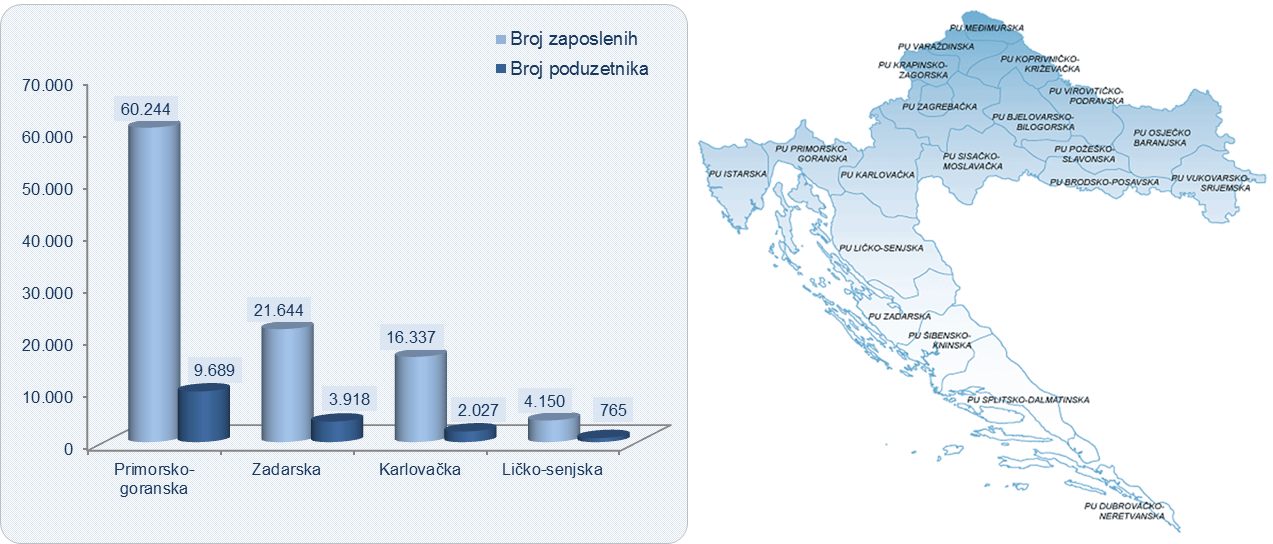 Izvor: Fina, Registar godišnjih financijskih izvještaja, obrada GFI-a za 2016. godinuPrema broju zaposlenih, iza poduzetnika Gospića (1158) i Otočca (842) slijede poduzetnici Novalje (648), općine Plitvička Jezera (508) i Senja (470). U općinama Plitvička Jezera (11,3) i Brinje (7,0) te gradu Otočcu (6,8) u prosjeku je najviše zaposlenih po poduzetniku. U promatranom uzorku, najbolje rangirani prema ostvarenim ukupnim prihodima su poduzetnici Gospića, a slijede ih poduzetnici Novalje (444,8 milijuna kuna), Otočca (352,9 milijuna kuna) i Senja (287,1 milijun kuna). Tablica 2.	Rang lista TOP 10 poduzetnika Ličko-senjske županije po ukupnom prihodu u 2016. godini	(iznosi u tisućama kuna)Izvor: Fina, Registar godišnjih financijskih izvještaja, obrada GFI-a za 2016. godinuOd ukupno 12 gradova i općina Ličko-senjske županije, pozitivno su poslovali poduzetnici u tri grada i pet općina te su iskazali neto dobit, a među općinama najveću neto dobit iskazali su poduzetnici sa sjedištem u općini Udbina, u iznosu od 18,5 milijuna kuna. Negativan konsolidirani rezultat ostvarili su poduzetnici sa sjedištem u Gospiću, Perušiću, Karlobagu i Vrhovinama. Poduzetnici u Gospiću ostvarili su nominalno najveći konsolidirani gubitak, a na navedeni rezultat najviše se odrazilo poslovanje mikro društva MILLEM d.o.o. u stečaju, koje je iskazalo neto gubitak u iznosu od 27,0 milijuna kuna.Među poduzetnicima s najvećim ukupnim prihodom u 2016. godini nalaze se srednje velika društva HADRIA d.o.o. sa sjedištem u Novalji (120,7 milijuna kuna), SELAN d.o.o. sa sjedištem u Senju (101,6 milijuna kuna) i malo društvo CALCIT LIKA d.o.o. iz Gospića (77,6 milijuna kuna) te srednje veliko društvo NOVALIS d.o.o. (74,6 milijuna kuna) i malo društvo LIKA CESTE d.o.o. (51,2 milijuna kuna).Svih pet navedenih poduzetnika ostvarilo je ukupno 425,6 milijuna kuna prihoda, što je 20,7 % ukupnih prihoda poduzetnika Ličko-senjske županije.Tablica 3.	Rang lista TOP 10 poduzetnika Ličko-senjske županije po prihodima od izvoza u 2016. god.		(iznosi u tisućama kuna)Izvor: Fina, Registar godišnjih financijskih izvještaja, obrada GFI-a za 2016. godinuPrvih 10 poduzetnika prema ostvarenim ukupnim prihodima ostvarilo je 643,3 milijuna kuna ukupnih prihoda ili 31,2 % prihoda poduzetnika županije, dok je prvih 10 poduzetnika prema izvozu u 2016. godini sudjelovalo u ukupnom izvozu poduzetnika županije s udjelom od 80,3 %.Tablica 4.	Rang lista TOP pet poduzetnika Ličko-senjske županije po dobiti razdoblja u 2016. godini		(iznosi u tisućama kuna)Izvor: Fina, Registar godišnjih financijskih izvještaja, obrada GFI-a za 2016. godinuPrvih pet poduzetnika po dobiti razdoblja u Ličko-senjskoj županiji ostvarilo je ukupno 95,1 milijun kuna, što je 51,1 % od ukupne dobiti razdoblja poduzetnika Ličko-senjske županije. Najveću dobit razdoblja iskazalo je srednje veliko društvo HADRIA d.o.o. u iznosu od 41,7 milijuna kuna, što je 43,8 % od ukupno ostvarene dobiti razdoblja top pet poduzetnika po dobiti u Ličko-senjskoj županiji i 22,4 % ostvarene dobiti razdoblja svih poduzetnika Ličko-senjske županije.Više o rezultatima poslovanja poduzetnika po područjima djelatnosti i po drugim kriterijima, prezentirano je u standardnim analizama rezultata poslovanja poduzetnika RH, po županijama i po gradovima i općinama u 2016. godini. Pojedinačni podaci o rezultatima poslovanja poduzetnika dostupni su besplatno na RGFI – javna objava i na Transparentno.hr, a agregirani i pojedinačni podaci dostupni su uz naknadu na servisu info.BIZInformacija o tome je li poslovni subjekt u blokadi ili ne, dostupna je korištenjem usluge FINA InfoBlokade slanjem SMS poruke na broj 818058, te korištenjem WEB aplikacije JRR tj. uvidom u podatke o računima i statusu blokade poslovnih subjekata, koji se ažuriraju u Jedinstvenom registru računa kojega u skladu sa zakonskim propisima, od 2002. godine, vodi Financijska agencija.Opis2015.2016.IndeksUdio županije u RH (%)Broj poduzetnika765-0,7Broj dobitaša477535112,20,7Broj gubitaša211230109,00,6Broj zaposlenih3.9774.150104,40,5Ukupni prihodi1.837.7322.059.161112,00,3Ukupni rashodi1.768.5531.906.129107,80,3Dobit prije oporezivanja123.848213.482172,40,5Gubitak prije oporezivanja54.66960.450110,60,4Porez na dobit17.35927.318157,40,4Dobit razdoblja106.527186.215174,80,5Gubitak razdoblja54.70760.501110,60,4Konsolidirani financ. rezultat  dobit (+) ili (-) gubitak razdoblja51.820125.714242,60,5Izvoz257.576277.197107,60,2Uvoz62.92581.987130,30,1Trgovinski saldo (izvoz minus uvoz) 194.651195.210100,31,0Bruto investicije samo u novu dugotrajnu imovinu74.096103.083139,10,4Prosječna mjesečna neto plaća po zaposlenom3.8614.043104,778,7RangOIBNazivMjestoVlas.Broj zaposlenihUkupni prihodNeto dobit/gubitak1.99530879287HADRIA d.o.o.Novalja2160120.67441.6822.83897298924SELAN d.o.o.Senj213101.59628.9273.97133410183CALCIT LIKA d.o.o.Gospić214477.586-2.2324.52782610708NOVALIS d.o.o.Novalja215874.5611645.92953194406LIKA CESTE d.o.o.Gospić4219351.2197596.43042344559REGATA d.o.o. Otočac217047.9054.2017.70597407118Ugostiteljski obrt "MACOLA"Korenica2119046.1554.1298.02733091454MOST d.o.o.Otočac214645.3233979.10160841858MODERATOR d.o.o.Udbina213543.79145110.37078769373IZBOR JANDRIĆ d.o.o.Korenica216034.494760Ukupno 10 najvećih poduzetnika po ukupnom prihodu u LSŽUkupno 10 najvećih poduzetnika po ukupnom prihodu u LSŽUkupno 10 najvećih poduzetnika po ukupnom prihodu u LSŽUkupno 10 najvećih poduzetnika po ukupnom prihodu u LSŽUkupno 10 najvećih poduzetnika po ukupnom prihodu u LSŽ759643.30579.238Udio 10 najvećih poduzetnika u LSŽUdio 10 najvećih poduzetnika u LSŽUdio 10 najvećih poduzetnika u LSŽUdio 10 najvećih poduzetnika u LSŽUdio 10 najvećih poduzetnika u LSŽ18,3%31,2%63,0%RangOIBNazivMjestoVeličinaVlas.Vlas.Broj zaposlenihBroj zaposlenihPrihod od izvozaUvoz1.97133410183CALCIT LIKA d.o.o.GospićMali2121444469.18743.4762.99530879287HADRIA d.o.o.NovaljaSrednji2121606039.49903.10160841858MODERATOR d.o.o.UdbinaMali2121353529.7716614.40265323775JASIKA d.o.o.LovinacMali21218817.40605.12636320646PERGAMENT d.o.o.KorenicaMali2121454515.6842946.83868669878KULA-PROMET d.o.o.KrasnoMali2121202012.3671.0257.56198968279NEDA SENJ d.o.o.SenjMali2121454510.6167.3898.01189657070ITALIKACINK d.o.o.Lički OsikMali2121181810.3718.1059.38754962827ZLATKO-COMMERCE d.o.o.JezeraneMali212133339.701010.44291241178MA-SA d.o.o.OtočacMali212114147.862466Ukupno 10 najvećih poduzetnika po ukupnom prihodu od izvoza LSŽUkupno 10 najvećih poduzetnika po ukupnom prihodu od izvoza LSŽUkupno 10 najvećih poduzetnika po ukupnom prihodu od izvoza LSŽUkupno 10 najvećih poduzetnika po ukupnom prihodu od izvoza LSŽUkupno 10 najvećih poduzetnika po ukupnom prihodu od izvoza LSŽUkupno 10 najvećih poduzetnika po ukupnom prihodu od izvoza LSŽ322322222.462222.46261.416Udio 10 najvećih poduzetnika po prihodima od izvoza u izvozu poduz. LSŽUdio 10 najvećih poduzetnika po prihodima od izvoza u izvozu poduz. LSŽUdio 10 najvećih poduzetnika po prihodima od izvoza u izvozu poduz. LSŽUdio 10 najvećih poduzetnika po prihodima od izvoza u izvozu poduz. LSŽUdio 10 najvećih poduzetnika po prihodima od izvoza u izvozu poduz. LSŽUdio 10 najvećih poduzetnika po prihodima od izvoza u izvozu poduz. LSŽ7,8%7,8%80,3%80,3%74,9%RangOIBNazivMjestoVlasništvoBroj zaposlenihDobit razdoblja1.99530879287HADRIA d.o.o.NovaljaPrivatno6041.6822.83897298924SELAN d.o.o.SenjPrivatno328.9273.83349941180LOV FARME d.o.o.UdbinaPrivatno514.3334.23634712158KASTELO d.o.o.NovaljaPrivatno05.9455.43042344559REGATA d.o.o.OtočacPrivatno704.201Ukupno 5 najvećih poduzetnika po dobiti razdoblja LSŽUkupno 5 najvećih poduzetnika po dobiti razdoblja LSŽUkupno 5 najvećih poduzetnika po dobiti razdoblja LSŽUkupno 5 najvećih poduzetnika po dobiti razdoblja LSŽUkupno 5 najvećih poduzetnika po dobiti razdoblja LSŽ13895.089Udio 5 najvećih poduzetnika po dobiti razdoblja u dobiti razdoblja poduz. LSŽUdio 5 najvećih poduzetnika po dobiti razdoblja u dobiti razdoblja poduz. LSŽUdio 5 najvećih poduzetnika po dobiti razdoblja u dobiti razdoblja poduz. LSŽUdio 5 najvećih poduzetnika po dobiti razdoblja u dobiti razdoblja poduz. LSŽUdio 5 najvećih poduzetnika po dobiti razdoblja u dobiti razdoblja poduz. LSŽ3,3%51,1%